BRIDGTOWN PARISH COUNCILClerk to the Council: Mrs Janine Arm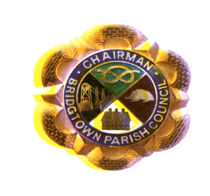 2 Norton East Road, Norton Canes, Cannock WS11 9RTEmail: janine_arm@hotmail.com  Tel: 01543 448614Chairman of the Council: - Cllr. Alison Smith41 Union Street, Norton Canes, Canno0ck WS11 3BY Tel: 07724619943http://bridgtownparishcouncil.btck.co.ukYou are hereby summoned to the Meeting of Bridgtown Parish Council onWednesday 9th September 2020 commencing 7.00 pm.A G E N D AThis meeting will be held remotely due to the current social distancing guidelines. Any member of the public who wishes to attend remotely the Zoom meeting Access details are: - Topic: BRIDGTOWN PARISH COUNCIL Zoom MeetingTime: 19.00 Join Zoom Meetinghttps://us04web.zoom.us/j/9927067792?pwd=VTh0QkNyaXhjdVJiUkFPNzZKWmhqZz09Meeting ID: 992 706 7792Passcode: 9ZZfdkApologies received in writing prior to the meeting. Declaration of interests on Agenda Items and consideration of dispensations where appropriate. To Approve the Minutes of the Meeting held on 8th July 2020.Matters arising from the Minutes.Chairman’s Report.Consideration of any Christmas celebration plans including Carols aaround the Tree.Consideration of reports received from PCSO.Recreational Areas.The Leighton Memorial Garden.  War Memorial. Memorial Park & Gardens in Union Street.  Planning:  Applications for Consideration.  Applications Approved/Rejected by District Council. Correspondence Incoming.  OutgoingAccounts. Accounts for Consideration.  Current Financial situation of the Council.Highway issues – matters arising for attention. Items for Information or Future Agendas.For Information Date of Next Meeting: 11th November 2020CONFIDENTIAL ITEMS: - EXCLUSION OF PRESS AND PUBLIC WHEN APPLICABLE.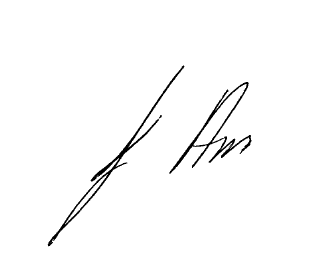 2nd September 2020Mrs J Arm – Clerk to the Council